О внесении изменения в статью 14 Закона Республики Саха (Якутия)  «О налоговой политике Республики Саха (Якутия)»Статья 1Внести в часть 7 статьи 14 Закона Республики Саха (Якутия) от 7 ноября 2013 года          1231-З № 17-V «О налоговой политике Республики Саха (Якутия)» изменение, изложив ее в следующей редакции:«7. Положения частей 2–4.3 статьи 6 настоящего Закона применяются 
по 31 декабря 2023 года включительно.».Статья 2 1. Настоящий Закон вступает в силу по истечении одного месяца со дня его официального опубликования.2. Положение части 7 статьи 14 Закона Республики Саха (Якутия) от 7 ноября 
2013 года 1231-З № 17-V «О налоговой политике Республики Саха (Якутия)» 
(в редакции настоящего Закона) распространяется на правоотношения, возникшие 
с 1 января 2019 года.Глава Республики Саха (Якутия) 						А.НИКОЛАЕВг.Якутск, 21 марта 2019 года           2101- З № 113-VI                                               З А К О НРЕСПУБЛИКИ САХА (ЯКУТИЯ)  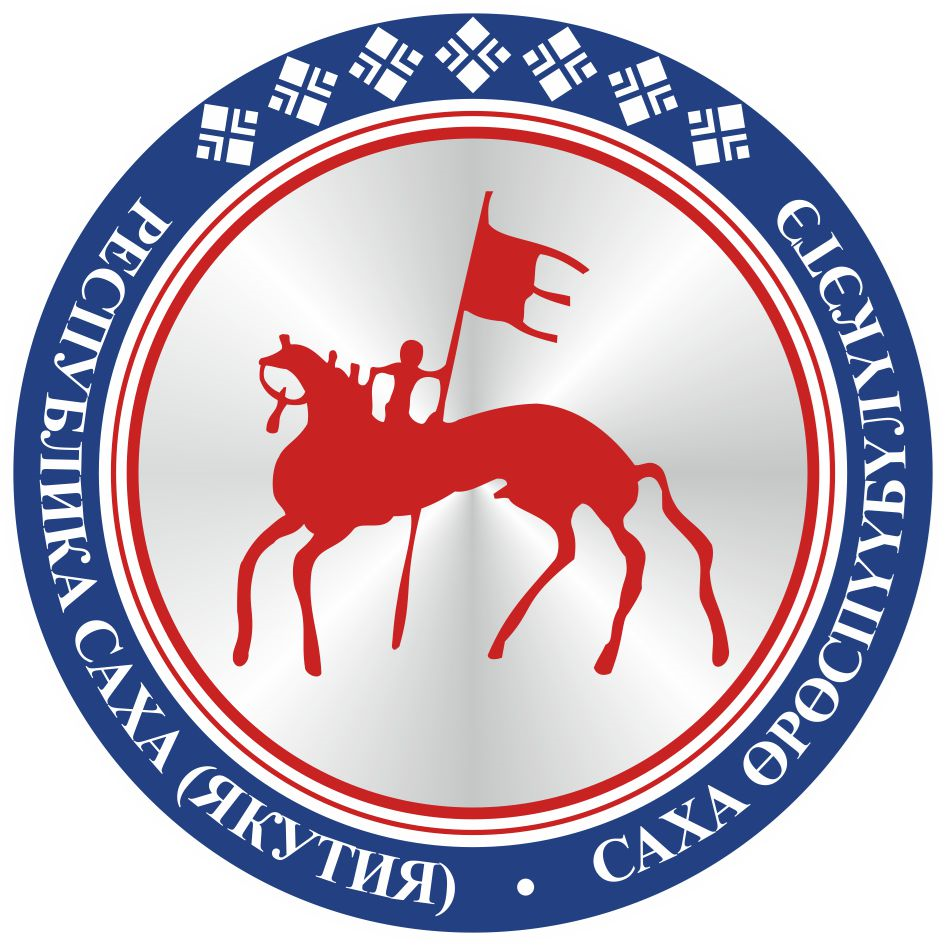                                       САХА ЈРЈСПҐҐБҐЛҐКЭТИНС О К У О Н А                                       